Реализация межпредметных связей на уроках химииНа данный момент ФГОС СПО предусматривает получение среднего общего образования параллельно со средним профессиональным образованием. Изучение химии начинается в школе с 8-го класса, а после 9-го – школьник становится студентом СПО. Очень редко студенты первого курса имеют достаточный багаж знаний по химии за 8-9 класс. А если школьный курс химии не пройден и на 50%, то имеются ощутимые пробелы в знаниях и умениях. Недостаточно усвоить материал на 50-75%, так как последующее обучение базируется на уже приобретенных знаниях и умениях. Пробелы накапливаются и в определенный момент интерес к предмету исчезает. Большая часть информации становится просто непонятной. Тем более, что появляется новый раздел «Органическая химия», который не изучается в 8-9 классах. Но, например, дисциплина «Русский язык» изучается более длительное время. С помощью некоторых правил, которые знают даже младшие школьники, есть возможность рассмотреть основы органической химии. Органическая химия является одним из важнейших разделов химической науки и школьного курса химии. Без знаний основ органической химии невозможно дальнейшее ее изучение в учреждениях среднего профессионального и высшего образования.[1]При изучении органической химии следует уделять особое внимание изучению основных классов органических соединений и их номенклатуре.  Каждое органическое вещество имеет свое название, свое «имя». В настоящее время существуют несколько способов наименования органических соединений: исторические (тривиальные) названия, а также рациональная и систематическая номенклатура. Наиболее удобной, позволяющей назвать любое соединение, является систематическая (официальная) номенклатура. Она известна как «правила ИЮПАК».[1]Правила ИЮПАК рекомендуют для образования названий несколько принципов, один из них – принцип замещения. На основе этого разработана заместительная номенклатура, которая является универсальной.[3] В русском языке слова состоят из морфем – значимых частей слова. Для разных морфем есть свои условные значки:– корень, общая часть родственных слов, в которой заключено их основное значение; 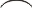 – приставка, стоит перед корнем слова;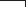 – суффикс, стоит после корня и служит для образования новых слов;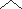 – окончание, изменяемая часть слова, используются при образовании форм одного и того же слова.[2]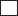 При первом знакомстве учащихся с международной номенклатурой необходимо указывать, что все эти значимые части слова присутствуют в названиях органических соединений.Согласно систематической номенклатуре в основу названия органического соединения положена самая длинная углеродная цепь, в состав которой включена одна или несколько функциональных групп (если они присутствуют). Такая цепь называется главной или основной. Нумерацию цепи начинают с того конца, к которому ближе находится заместитель или функциональная группа. [1]Применять разбор наименований по морфемам можно только на относительно простых органических веществах иначе приставки, суффиксы и окончания оказываются перемешанными в составе слова.В своей практике я использую плакат, макет которого представлен ниже.Дополнительные образцы с названиями веществ:Только после того, как основные приемы номенклатуры будут усвоены, можно приступать к более сложным примерам – двух-, трех- и более основным карбоновым ненасыщенным кислотам, многоатомным спиртам, аренам, нитросоединениям, аминам и др.Изучение химии органических веществ расширяет знания обучающихся о природе. Раскрывая взаимосвязь веществ, прослеживая процесс усложнения их от наиболее простых углеводородов до самых сложных, составляющих организмы, эта наука раскрывает картину развития природы, позволяет глубже понять происходящие процессы и закономерности, лежащие в их основе.[4]Список использованной литературыАртеменко А.И. Органическая химия: учеб. для студентов средних проф. учеб. заведений/А.И. Артеменко. – 3-е изд. испр. – М.: Высш.шк., 2003. – 536 с.:ил.Климанова Л.Ф. Русский язык. 3 класс. Учеб. для общеобразоват. организаций. В 2 ч. Ч.1/Л.Ф. Климанова, Т.В. Бабушкина. – 5-е изд., испр. и доп. – М.: Просвещение, 2015. – 159 с.:ил.Химия. 10 класс. Профильный уровень: учеб. для общеобразоват. учреждений/ О.С. Габриелян, Ф.Н. маскаев, С.Ю. Пономарев, В.И. Теренин; под ред. В.И. Теренина. – 12-е изд., стереотип. – М.: Дрофа, 2011. – 318 с.: ил.Цветков Л.А. Органическая химия: учеб. для учащихся 10-11 кл. общеобразоват. учеб. заведений/Л.А. Цветков. – М.: Гуманитар. изд. центр ВЛАДОС, 2006. – 271 с.:ил.Класс органического соединенияПриставкаКореньСуффиксОкончаниеКласс органического соединенияАлканы	Радикалы:-СН3 метил-С2Н5 этил-С3Н7 пропил-С4Н9 бутили т.д.с указанием номера углеродного атома главной цепи, у которого стоит радикал.Количество одинаковых заместителей показывают умножающим префиксом ди-, три-, тетра- и т.д.Родоначальная структура – ациклическая или карбоцикличес-каяС1 - метС2 - этС3 - пропС4 - бутС5 - пентС6 - гексС7 - гептС8 - октС9 - нонС10 – дек(ц)-ан      -С-С-Нет окончанияАлкеныРадикалы:-СН3 метил-С2Н5 этил-С3Н7 пропил-С4Н9 бутили т.д.с указанием номера углеродного атома главной цепи, у которого стоит радикал.Количество одинаковых заместителей показывают умножающим префиксом ди-, три-, тетра- и т.д.Родоначальная структура – ациклическая или карбоцикличес-каяС1 - метС2 - этС3 - пропС4 - бутС5 - пентС6 - гексС7 - гептС8 - октС9 - нонС10 – дек(ц)-ен     -С=С-Цифра, указывающая после какого углеродного атома стоит кратная связь или функциональная группаАлкадиеныРадикалы:-СН3 метил-С2Н5 этил-С3Н7 пропил-С4Н9 бутили т.д.с указанием номера углеродного атома главной цепи, у которого стоит радикал.Количество одинаковых заместителей показывают умножающим префиксом ди-, три-, тетра- и т.д.Родоначальная структура – ациклическая или карбоцикличес-каяС1 - метС2 - этС3 - пропС4 - бутС5 - пентС6 - гексС7 - гептС8 - октС9 - нонС10 – дек(ц)-диен                                           -С=С=С-Цифра, указывающая после какого углеродного атома стоит кратная связь или функциональная группаАлкиныРадикалы:-СН3 метил-С2Н5 этил-С3Н7 пропил-С4Н9 бутили т.д.с указанием номера углеродного атома главной цепи, у которого стоит радикал.Количество одинаковых заместителей показывают умножающим префиксом ди-, три-, тетра- и т.д.Родоначальная структура – ациклическая или карбоцикличес-каяС1 - метС2 - этС3 - пропС4 - бутС5 - пентС6 - гексС7 - гептС8 - октС9 - нонС10 – дек(ц)-ин     -С≡С-Цифра, указывающая после какого углеродного атома стоит кратная связь или функциональная группаСпиртыРадикалы:-СН3 метил-С2Н5 этил-С3Н7 пропил-С4Н9 бутили т.д.с указанием номера углеродного атома главной цепи, у которого стоит радикал.Количество одинаковых заместителей показывают умножающим префиксом ди-, три-, тетра- и т.д.Родоначальная структура – ациклическая или карбоцикличес-каяС1 - метС2 - этС3 - пропС4 - бутС5 - пентС6 - гексС7 - гептС8 - октС9 - нонС10 – дек(ц)-ол       -ОНЦифра, указывающая после какого углеродного атома стоит кратная связь или функциональная группаКетоныРадикалы:-СН3 метил-С2Н5 этил-С3Н7 пропил-С4Н9 бутили т.д.с указанием номера углеродного атома главной цепи, у которого стоит радикал.Количество одинаковых заместителей показывают умножающим префиксом ди-, три-, тетра- и т.д.Родоначальная структура – ациклическая или карбоцикличес-каяС1 - метС2 - этС3 - пропС4 - бутС5 - пентС6 - гексС7 - гептС8 - октС9 - нонС10 – дек(ц)-он    -С-С-С-               ||                 ОЦифра, указывающая после какого углеродного атома стоит кратная связь или функциональная группаАльдегидыРадикалы:-СН3 метил-С2Н5 этил-С3Н7 пропил-С4Н9 бутили т.д.с указанием номера углеродного атома главной цепи, у которого стоит радикал.Количество одинаковых заместителей показывают умножающим префиксом ди-, три-, тетра- и т.д.Родоначальная структура – ациклическая или карбоцикличес-каяС1 - метС2 - этС3 - пропС4 - бутС5 - пентС6 - гексС7 - гептС8 - октС9 - нонС10 – дек(ц)-аль(ал)     -С-С-С-Н          ||          ОЦифра, указывающая после какого углеродного атома стоит кратная связь или функциональная группаКарбоновые кислотыРадикалы:-СН3 метил-С2Н5 этил-С3Н7 пропил-С4Н9 бутили т.д.с указанием номера углеродного атома главной цепи, у которого стоит радикал.Количество одинаковых заместителей показывают умножающим префиксом ди-, три-, тетра- и т.д.Родоначальная структура – ациклическая или карбоцикличес-каяС1 - метС2 - этС3 - пропС4 - бутС5 - пентС6 - гексС7 - гептС8 - октС9 - нонС10 – дек(ц)-овая      -С-С-С-ОН           ||          ОЦифра, указывающая после какого углеродного атома стоит кратная связь или функциональная группаОбразец1         2       3        4                   СН3-С=СН-СН3         СН32-метил1         2       3        4                   СН3-С=СН-СН3         СН3бут1         2       3        4                   СН3-С=СН-СН3         СН3ен1         2       3        4                   СН3-С=СН-СН3         СН32СН3-СН2-СН2-СН3   бутан1       2        3       4СН3-СН2-СН2-СН3   С4 – бутСН3-СН2-СН2-СН3бутан5      4    3     2    1СН3-СН2-СН2-С-СН3                        ║                       Опентанон-25      4    3     2    1СН3-СН2-СН2-С-СН3                        ║                       ОС5 – пент5      4    3     2    1СН3-СН2-СН2-С-СН3                        ║                       Опентанон5      4    3     2    1СН3-СН2-СН2-С-СН3                        ║                       О2 4        3        2   1СН3-СН=С=СН2бутадиен-1,24        3        2   1СН3-СН=С=СН2С4 – бут4        3        2     1СН3-СН=С=СН2бутадиен4        3        2     1СН3-СН=С=СН21,2 4     3     2     1СН3-СН-СН2-С-Н                        ║        СН3         О3-метилбутаналь4     3     2    1СН3-СН-СН2-С-Н                        ║        СН3         О3-метил4     3     2    1СН3-СН-СН2-С-Н                        ║        СН3         ОС – бут4     3     2     1СН3-СН-СН2-С-Н                        ║        СН3         Обутаналь5      4    3     2    1СН3-СН-СН2-СН-СН2-ОН        СН3        СН32,4-диметилпентанол-15      4      3      2    1СН3-СН-СН2-СН-СН2-ОН        СН3         СН32,4-диметил5       4      3       2     1СН3-СН-СН2-СН-СН2-ОН        СН3         СН3С5 – пент5       4     3      2     1СН3-СН-СН2-СН-СН2-ОН        СН3         СН3пентанол5       4     3      2     1СН3-СН-СН2-СН-СН2-ОН        СН3         СН315       4       3     2      1СН3-СН2- СН-СН2-С-ОН              СН3        ║                                О3-метилпентановая кислота5      4      3    2     1СН3-СН2- СН-СН2-С-ОН                  СН3        ║                                 О3-метил5      4       3    2     1СН3-СН2- СН-СН2-С-ОН                  СН3        ║                                 ОС5 – пент5      4      3    2     1СН3-СН2- СН-СН2-С-ОН                  СН3        ║                                 Опентановая